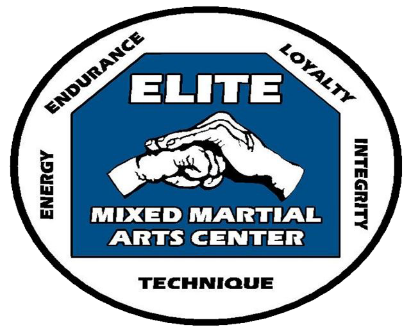 UPDATES:ZOOM Class UpdateCOVID UpdateStudent Tuition UpdatesSummer Schedule ZOOM Update:ZOOM classes are starting back up on Wednesday 7/22/2020. We want to accommodate all students who are apprehensive about coming to a physical class. Monthly cost for ZOOM sessions are $25 per student and $35 per month if you have two students. Students who are already coming to a physical class, can attend ZOOM for free. Classes will run every Wednesday. The schedule will run as follows:	Wednesday Schedule:6 – 6:30 PM – Little DragonsMeeting ID: 737 1332 2589Passcode: Dragons6 – 6:30 PM Youth Beginner/IntermediateMeeting ID: 763 5907 5296Passcode: ELITEMMA*** Students attending only ZOOM classes, will not progress in rank, this class is used to reinforce the rank the student has obtained. COVID Update:Elite MMA Center is following COVID guidelines. We are using 6-foot social distancing rules utilizing line training and avoiding partner/group training. Students must wear mask to and from dojo, but are not required to wear masks during class. InfraRed thermometer is used to check temperature of every person entering dojo. The classes have a 15 minute break in between classes to accommodate time for sanitizing seats and equipment. We have just purchased a disinfectant fogger to use at the end of each day. This helps kill 99.9% of germs in the dojo. According to new guidelines set forth by Pennsylvania Government, we cannot exceed 25 people in the dojo at one time. Due to this rule, we may have to limit number of parents sitting in the dojo during class. We will put some seating in Cindy’s office to accommodate overflow.***ELITE IS TAKING ALL PRECAUTIONS TO KEEP OUR STUDENTS SAFE***Tuition Update:Anyone who has not contacted Cindy about returning to class will be removed from the Elite roster as of August 1st, 2020. Please let her know if you WILL RETURN or WILL NOT RETURN. Anyone who does not contact Cindy and returns at a later date will lose their grandfathered tuition rate. Please contact Cindy at 610-392-0408, elitemmactr@rcn.com or Facebook messenger. All tuition due from March 16, 2020 to July 6, 2020 was written off! But, remember tuition is to be paid monthly, if you go on vacation you are still required to pay your monthly tuition.  Elite M.M.A. Center uses tuition payments to pay their bills. If you would like to go over any questions please see Cindy. 2020 SUMMER SCHEDULECONTACT INFORMATION:Elite MMA Center610-392-0408 (Cindy)Facebook.com/elitemmacenterElitemmactr.comCLASS MONDAYTUESDAYTHURSDAYSATURDAYOPEN SESSION/ DEGREE TRAINING9AM-930AMLITTLE DRAGONS5:30PM-6:00PM5:30PM-6:00PM9:30AM-10:00AMYOUTH - Beginner6:15PM-7:00PM10:15AM-11:00AMYOUTH - Intermediate*6:15PM-7:00PM*11:15AM-12:00PMBLACKBELT - YOUTH6PM-7PM12:15PM-1:00PMADULT 7:15PM-8:00PM7:15PM-8:00PM*1:15PM-2:00PMBLACKBELT/INSTRUCTOR 6PM-7PMDEMO12:15PM-1:00PM